            "КУЗБАССКАЯ ЭНЕРГОСЕТЕВАЯ КОМПАНИЯ"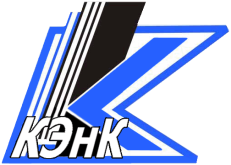 Филиал «Энергосеть пгт. Яя»   652100, Кемеровская обл., пгт. Яя, ул. Комсомольская, 21; тел. бухгалтерия (8-384-41) 2-18-69,                  приемная/ факс (8-384-41) 2-27-53, юрист 2-26-43.   E-mail: yaya_energo@mailkenk.ru От 07.09.2020 г.                              Уважаемая Екатерина Владимировна!   Просим Вас разместить на сайте администрации Яйского района следующую информацию о плановых отключениях электроэнергии                                                                                                                                                                                                   Отключение электроэнергии 14 сентября:   С 09-00 до 12-00: ул. Советская 2-6, 15А, Ленина 1А, пер. Клубный 4. С 13-00 до 17-00: ул. Ленинградская, Заводская, Смирнова, Партизанская, Чехова,Анжерская, Нахимова, Восточная 2, 4, 5, 6, 7, 2А, Новосибирская, Горького, Пушкина,Украинская145-243, 200-232, Осоавиахимовская, Крупская, Северная, Плотина,Островского, Ватутина, Мопровская, Ижморская, Ленина 8, 2А, пер. Новосибирский, Клубный (кроме №4), Плотинский, Средний, Анжерский, Овражный, Чиндатский, Осоавиахимовский. Отключение электроэнергии 15 сентября:  С 09-00 до 12-00: ул. Советская 2-6, 15А, Ленина 1А, пер. Клубный 4.                                                                    С 13-00 до 17-00: ул. Ленинградская, Заводская, Смирнова, Партизанская, Чехова,Анжерская, Нахимова, Восточная 2, 4, 5, 6, 7, 2А, Новосибирская, Горького, Пушкина,Украинская145-243, 200-232, Осоавиахимовская, Крупская, Северная, Плотина,Островского, Ватутина, Мопровская, Ижморская, Ленина 8, 2А, пер. Новосибирский, Клубный (кроме №4), Плотинский, Средний, Анжерский, Овражный, Чиндатский, Осоавиахимовский. Отключение электроэнергии 17 сентября:  С 13-00 до 17-00: ул. Больничная 6; 7А-17, ул. Мостовая 16-3; 16-4, Первомайская,Школьная 7, Пионерская, Болотная 1, 2-6, Фабричная, Анжерская 12, Пожарная,Жуковского 2А, 2Б, 2В, Коммунальная, пер. Первомайский, Коммунальный 2, 1-9.Отключение электроэнергии 18 сентября:  С 08-30 до 12-00: ул. Заводская 1, Ленинградская 2. Телефон для справок: 8-800-700-81-57 (звонок бесплатный), 2-13-83.Администрация филиала «Энергосеть пгт. Яя»  Согласованно: Гл. инженер ________ В. А. НемыкинДиректор филиала    ______________ Ю. Г. Есен